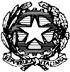 Ministero dell’Istruzione e del MeritoIC 64 Rodari Moscati  Via Lombardi,  80145  Napoli (NA)Tel.  0817544639 Mail:  naic8dg006@ISTRUZIONE.it - PEC:  naic8dg006@PEC.istruzione.itCodice Fiscale:  95170100630 - C.M.:  naic8dg006 - C.U.U.:  C1R3B1INFORMATIVA PER IL TRATTAMENTO DEI DATI PERSONALIai sensi dell'art. 13 del Regolamento UE n. 2016/679 (in seguito, “GDPR”)_Pago in Rete PA Identità e dati di contatto del titolare:Il Titolare del trattamento è IC 64 Rodari Moscati  con sede legale in  Via Lombardi,  80145  Napoli (NA), Tel.  0817544639 Mail:  naic8dg006@ISTRUZIONE.it, PEC:  naic8dg006@PEC.istruzione.it nella persona del suo legale rappresentante  Giovanni Del Prete;Identità e dati di contatto del RDP/DPO (Responsabile della Protezione dei Dati/Data Protection Officer):Il Responsabile della Protezione dei Dati (RPD) è la società  Oxfirm srl nella persona di  Ing. Antonio Bove, i cui contatti sono: Tel.  339 7775992, Mail:  privacy@OXFIRM.it, PEC:   antonio.bove@ORDINGCE.it; Tipologia di dati oggetto del trattamento, finalità del trattamento e base giuridicaLa Scuola tratterà i soli dati personali anagrafici del soggetto pagatore (alunno) e del soggetto versante (genitore o chi esercita la responsabilità genitoriale) e, nello specifico, i rispettivi codici fiscali strettamente necessari per perseguire le finalità di seguito descritte. I dati personali da Lei forniti saranno trattati al fine di consentirLe la fruizione del Servizio “Pago in Rete” da parte dell’Istituzione scolastica.Nello specifico, i dati personali da Lei forniti verranno associati a quelli dell’alunno/a pagatore, al fine di generare gli avvisi telematici intestati all’interno del servizio “Pago In Rete” e, dunque, consentirLe i pagamenti delle tasse e dei contributi scolastici richiesti per i servizi scolastici offerti (quali a titolo esemplificativo attività extracurriculari, mensa autogestita, trasporti, viaggi di istruzione e visite didattiche …). Per le suindicate finalità il trattamento si baserà sul Suo consenso ai sensi dell’art. 6, co. 1, lett. a) del Regolamento.Inoltre, attraverso il servizio “Pago in rete”, l‘Istituzione Scolastica può consentire al rappresentante di classe di visualizzare e pagare gli avvisi telematici intestati agli alunni della classe per conto del genitore associato. L’associazione tra rappresentante di classe e alunni viene effettuata dalla segreteria scolastica solo su esplicita richiesta del rappresentante di classe e previo Suo consenso. Ai sensi dell’art. 13 par. 3 del Regolamento UE 679/2016, qualora il titolare del trattamento intenda trattare ulteriormente i dati personali per una finalità diversa da quella per cui essi sono stati raccolti, prima di tale ulteriore trattamento fornisce all'interessato informazioni.Modalità del trattamento:Il trattamento dei Suoi dati personali è realizzato per mezzo delle operazioni indicate all’ art. 4 n. 2) del GDPR e precisamente: raccolta, registrazione, organizzazione, conservazione, consultazione, elaborazione, modificazione, selezione, estrazione, raffronto, utilizzo, interconnessione, blocco, comunicazione, cancellazione e distruzione dei dati. I Suoi dati personali sono sottoposti a trattamento sia cartaceo che elettronico e/o automatizzato.Soggetti a cui i dati vengono comunicati:Ove necessario, nei limiti pertinenti alle finalità di trattamento indicate, i dati personali potranno essere conosciuti e/o trattati dagli operatori della Scuola: dipendenti e collaboratori del Titolare della scuola nella loro qualità di incaricati, referenti e/o responsabili interni del trattamento e/o amministratori di sistema; dagli operatori degli Enti Creditori, dai PSP (Prestatori di Servizi di Pagamento) e, inoltre, dalle persone individuate quali autorizzati al trattamento dati. I dati personali potranno, inoltre, essere comunicati a quei soggetti ai quali la comunicazione sia prevista dalle vigenti disposizioni di legge e di regolamento e degli obblighi conseguenti per codesta istituzione scolastica. Trasferimento dei dati in un paese extra-UE:Non sono previsti trasferimenti di dati personali verso paesi terzi o organizzazioni internazionali.Periodo di conservazione dei dati:Al fine di garantire un trattamento corretto e trasparente, i dati sono conservati per un periodo di tempo non superiore a quello necessario agli scopi per i quali essi sono stati raccolti o successivamente trattati, conformemente a quanto previsto dagli obblighi di legge. Nello specifico, l’associazione tra soggetto pagatore e soggetto versante viene mantenuta per tutto il periodo di frequenza dell’alunno presso l’Istituto.Obbligo legale del conferimento dei dati e conseguenze del rifiuto di rispondere;Il conferimento dei dati (tramite la compilazione dell’apposito modulo di consenso allegato alla presente informativa) è obbligatorio per il conseguimento delle finalità di cui sopra.In caso di loro mancato, parziale o inesatto conferimento, non sarà possibile effettuare l’associazione con alcun alunno e/o l’associazione con il rappresentante di classe e  pertanto, non potranno essere notificati, visualizzati o pagati gli avvisi di pagamento intestati a tali alunni, anche per conto del genitore associato, nell’ambito del servizio “Pago In Rete”.  In qualsiasi momento l'interessato ha il diritto di revocare il proprio consenso con la stessa modalità con cui è stato accordato. La revoca del consenso non pregiudica la liceità del trattamento basata sul consenso prima della revoca.Diritti dell'interessato:Il Regolamento (UE) 2016/679 attribuisce ai soggetti interessati i seguenti diritti:a) diritto di accesso (art. 15 del Regolamento (UE) 2016/679), ovvero di ottenere in particolarela conferma dell’esistenza dei dati personali,l’indicazione dell’origine e delle categorie di dati personali, della finalità e della modalità del loro trattamento,la logica applicata in caso di trattamento effettuato con l’ausilio di strumenti elettronici,gli estremi identificativi del Titolare del trattamento dei dati personali, del Responsabile del trattamento dei dati personali e dei soggetti o categorie di soggetti ai quali i dati sono stati o possono essere comunicati,il periodo di conservazione;b) diritto di rettifica (art. 16 del Regolamento (UE) 2016/679);c) diritto alla cancellazione (art. 17 del Regolamento (UE) 2016/679);d) diritto di limitazione di trattamento (art. 18 del Regolamento (UE) 2016/679);e) diritto alla portabilità dei dati (art. 20 del Regolamento (UE) 2016/679);f) diritto di opposizione (art. 21 del Regolamento (UE) 2016/679);g) diritto di revoca del consenso (art. 7 del Regolamento (UE) 2016/679).In relazione al trattamento dei dati che La riguardano, si potrà rivolgere al Titolare del trattamento per esercitare i Suoi diritti.Gli interessati nel caso in cui ritengano che il trattamento dei dati personali a loro riferiti sia compiuto in violazione di quanto previsto dal Regolamento UE 679/2016 hanno il diritto di proporre reclamo al Garante, come previsto dall'art. 77 del Regolamento UE 679/2016 stesso, o di adire le opportune sedi giudiziarie ai sensi dell’art. 79 del Regolamento UE 679/2016.Modalità di esercizio dei diritti:Potrà in qualsiasi momento esercitare i diritti inviando:-	comunicazione telematica tramite sito  www.ic64rodarimoscati.edu.it-	comunicazione tramite e-mail all’indirizzo  naic8dg006@ISTRUZIONE.itIl Titolare del trattamento________________________CONSENSO AL TRATTAMENTO DEI DATI PERSONALI_PAGO IN RETE PA Il   sottoscritto Signore/a (dati esercente la responsabilità genitoriale/tutore),nome, cognome___________________________________________________________________ nato/a  a _____________________________________________, il _____________________, residente a _________________________ via_____________________________________n° ______, CAP__________ , nella qualità di genitore/tutore e come tale legale rappresentante  del minore ( dati del minore) :nome, cognome___________________________________________________________________ nato/a  a _____________________________________________, il _____________________, residente a _________________________ via_____________________________________n° ______, CAP__________,ricevuta, letta e compresa l’informativa ex art. 13 del Regolamento Europeo 2016/679, “Pago in rete PA”  resa sempre disponibile da parte del Titolare del trattamento sul sito web: <<sito>>,      ☐ Acconsente		                                                    ☐ Non acconsente all’utilizzo da parte della Scuola dei propri dati personali in associazione con quelli dell’alunno frequentante al fine di generare gli avvisi telematici intestati all’interno del servizio “Pago In Rete” e, dunque, consentire i pagamenti delle tasse e dei contributi scolastici richiesti per i servizi scolastici offerti (quali a titolo esemplificativo attività extracurriculari, mensa autogestita, trasporti, viaggi di istruzione e visite didattiche …). Per le Suindicate finalità il sottoscritto comunica all’Istituzione scolastica il Codice Fiscale: …………………………………………………………………... da associare all’alunno/a …………………………………………………………………..., iscritto/a alla classe ……………, sezione……………, del plesso/della sede ……………………………………….     ☐ Acconsente		                                                    ☐ Non acconsente alla visualizzazione e al pagamento degli avvisi telematici intestati all’alunno/a da parte del rappresentante di classe, qualora quest’ultimo ne faccia richiesta alla segreteria. Data ……………………………				Firma ………………………………………………